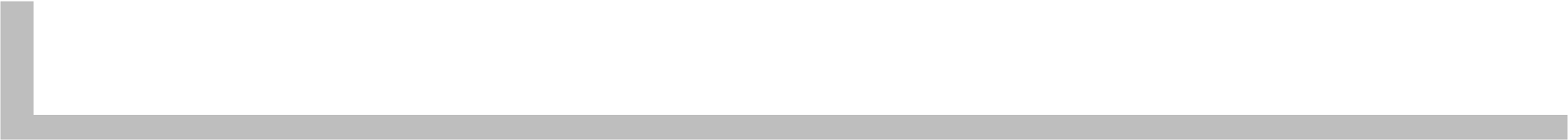 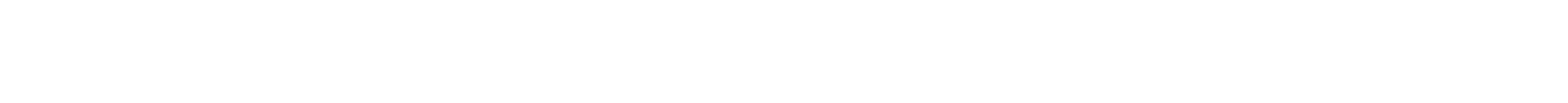 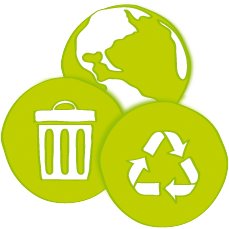 Calculons les résultats obtenus concernant le nombre d’emballages recyclables qu’utilisel’entreprise MAINVERTE chaque année :Les nombres d’emballages recyclés chaque année forment une SUITE GEOMETRIQUEde premier terme U0 = 1000 et de raison q = 1,1 (1 + 10% = 1 + !"= !""#!" = !!" = 1,1 )!""!""!""D’après l’étude réalisée dans le chapitre précédent, on a démontré que la production Und’emballages recyclés en fonction de l’indice n de l’année pouvait s’écrire sous la forme :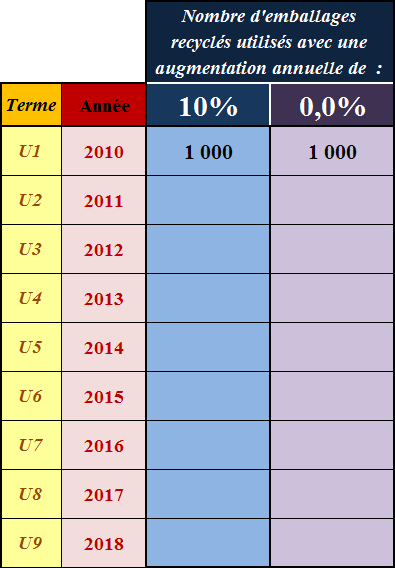 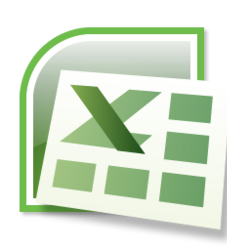 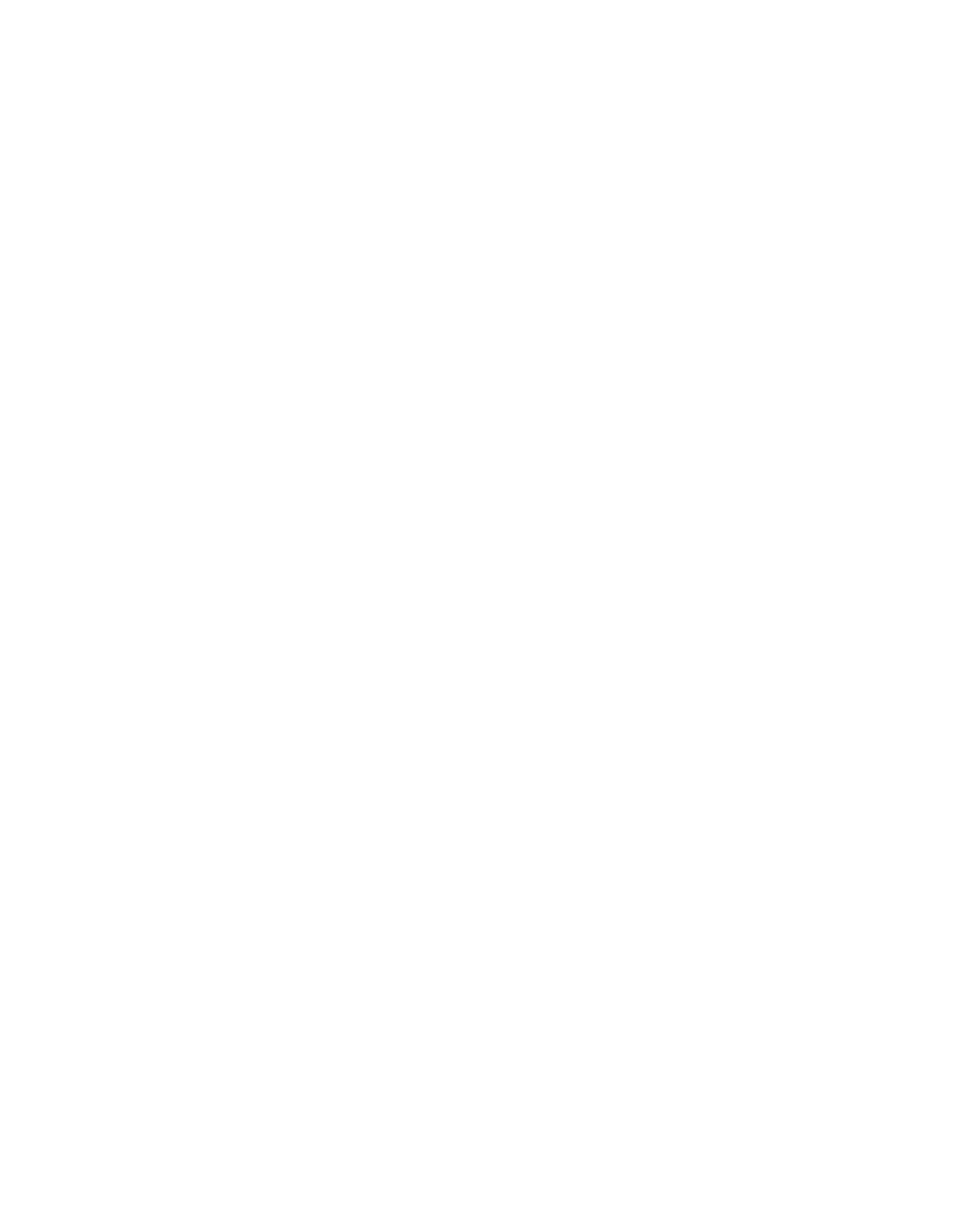 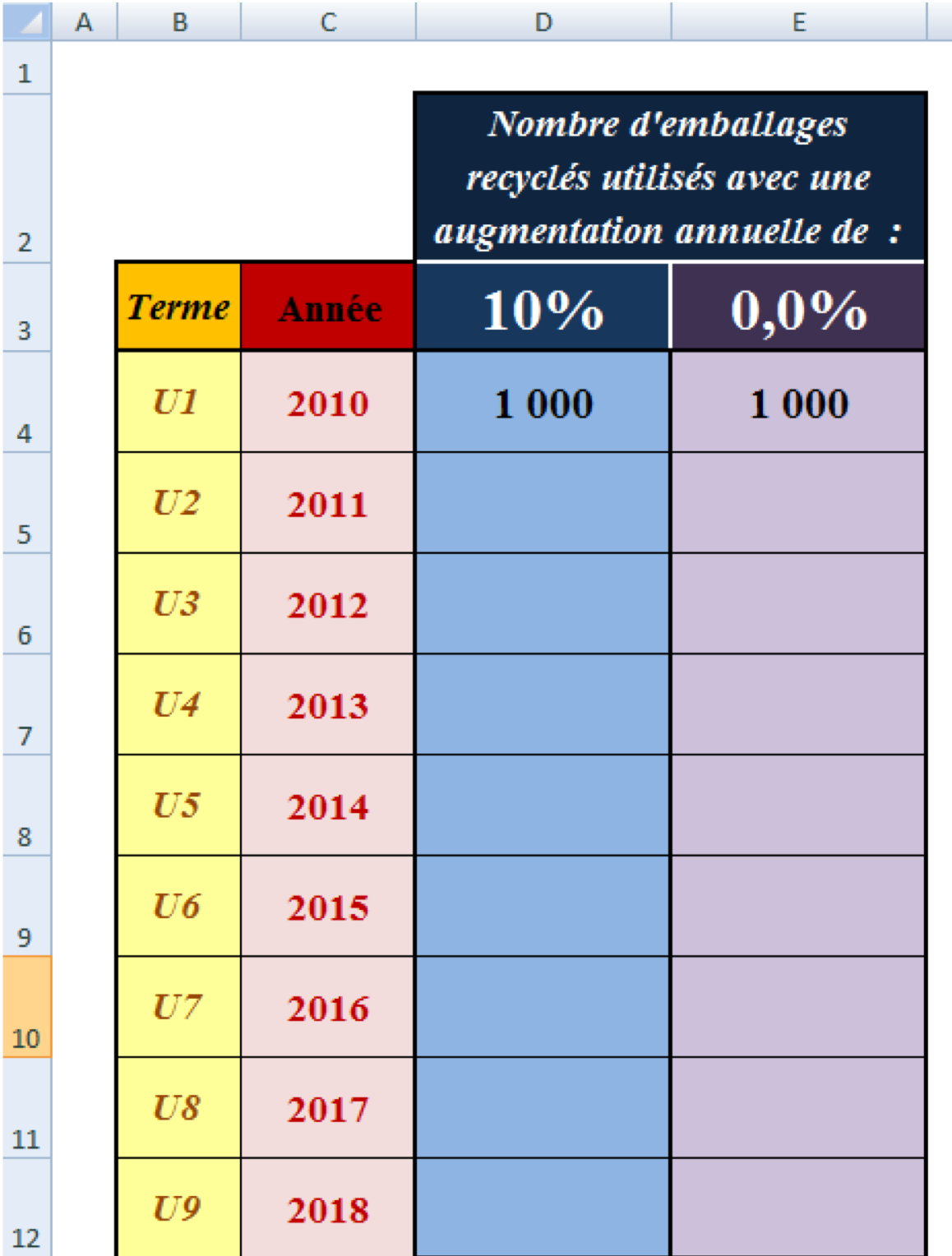 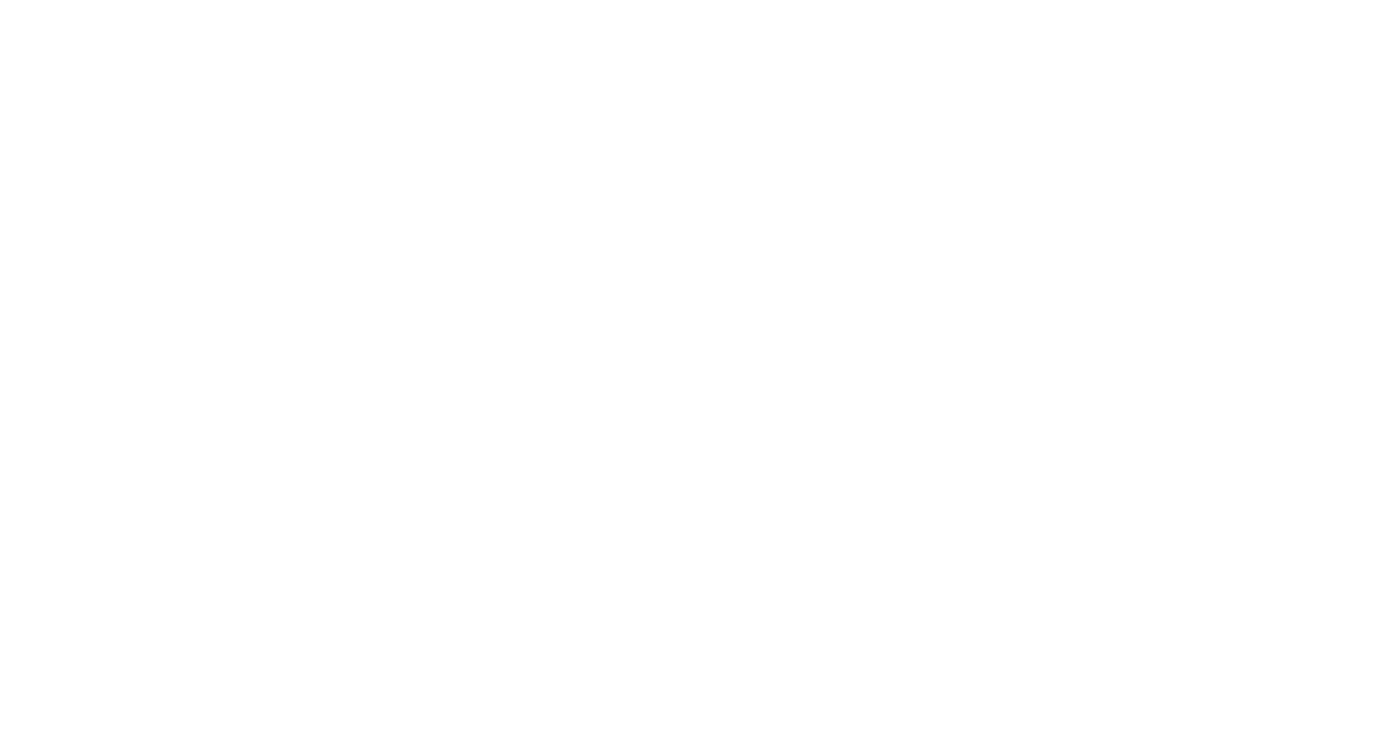 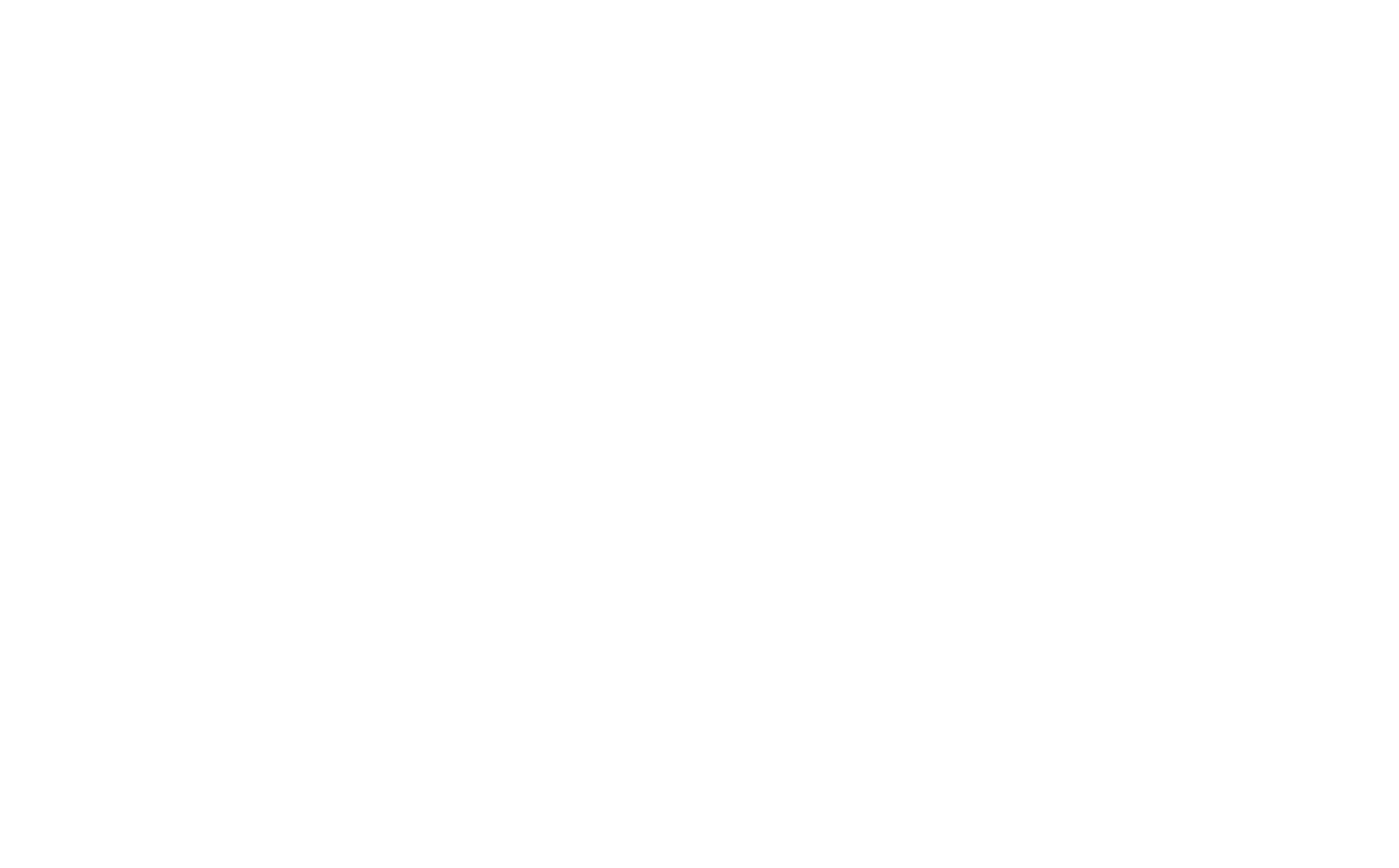 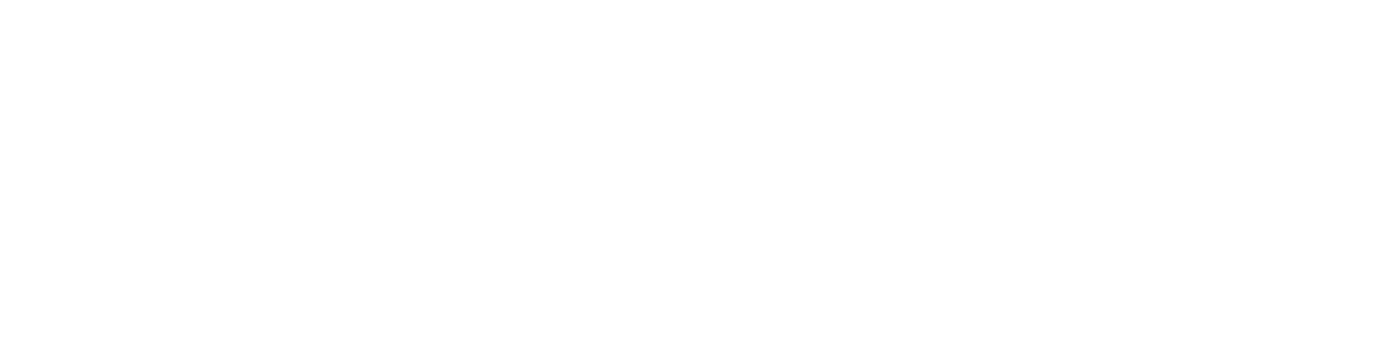 En utilisant cette méthode, il faut une augmentation annuelle de 14,8 % pour que l’entreprise MAINVERTE triple son nombre de produits recyclables utilisés avant 2018.Remarque :Quelle que soit la valeur du pourcentage choisie, la représentation graphique de l’évolution du nombre d’emballages recyclables a la même allure :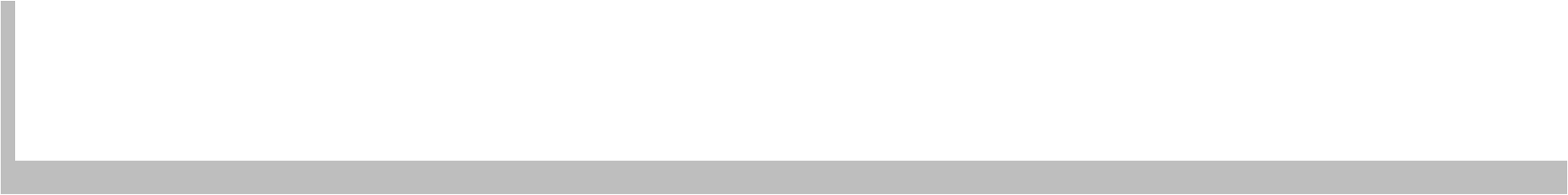 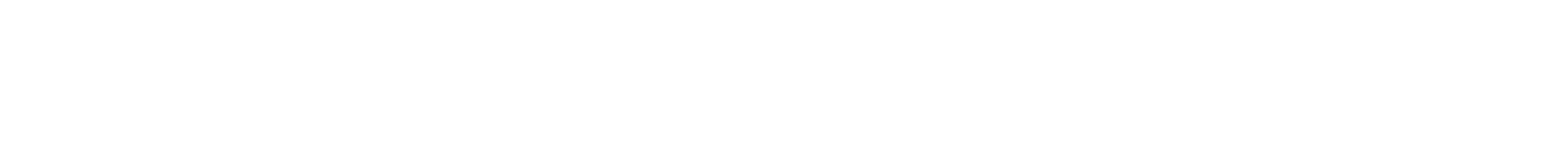 Activité : A l’aide de GEOGEBRA : 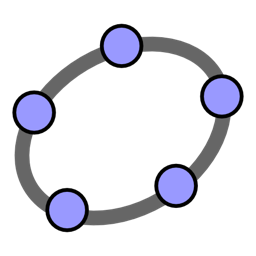 Créer la courbe représentative de la fonction exponentielle de base q (où a est un nombrecompris entre 0 et 15) définie sur l’intervalle [ -5 ; 5 ] par :f(x) = q x	(Aide : utiliser un curseur)Que remarque t-on au niveau du sens de variation de la fonction lorsque la valeur de la base q varie ?Lorsque la base est comprise entre 0 et 1 ( 0 < q < 1 ), la fonction exponentielle associée est DECROISSANTE sur l’intervalle [ -5 ; 5 ].Lorsque la base est supérieure à 1 ( q > 1 ), la fonction exponentielle associée est CROISSANTE sur l’intervalle [ -5 ; 5 ].Compléter le tableau suivant :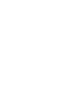 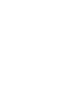 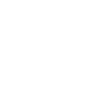 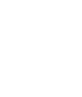 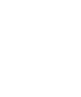 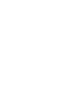 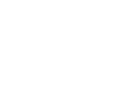 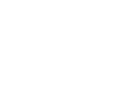 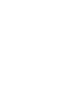 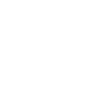 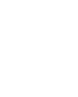 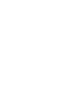 Exemple : Pour étudier la fonction f définie par f(x) = 5 x, il faut saisir :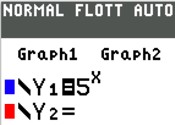 En vous aidant du fichier « propriétés.ggb », renseigner le tableau suivant :PointABCDEFAnnée201020112012201320142015TermeU0U1U2U3U4U5Nombre d’emballages1 0001 1001 2101 3311 464,11 610,5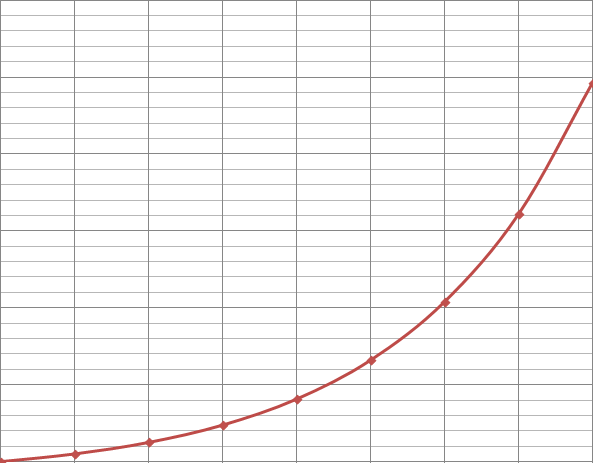 		La fonction est strictement croissante pour tout nombre réel.La courbe croit de plus en plus vite : en	mathématiques, on dit que cette courbe représentative	croit	de	manièreEXPONENTIELLE.Cas n°1 : q = 0,5f (x)  = 0,5 xCas n°1 : q = 0,5f (x)  = 0,5 xCas n°1 : q = 0,5f (x)  = 0,5 xCas n°1 : q = 0,5f (x)  = 0,5 xCas n°1 : q = 0,5f (x)  = 0,5 xCas n°1 : q = 0,5f (x)  = 0,5 xCas n°1 : q = 0,5f (x)  = 0,5 xCas n°1 : q = 0,5f (x)  = 0,5 xCas n°1 : q = 0,5f (x)  = 0,5 xCas n°1 : q = 0,5f (x)  = 0,5 xCas n°1 : q = 0,5f (x)  = 0,5 xCas n°2 : q = 10f (x)  = 10 xCas n°2 : q = 10f (x)  = 10 xCas n°2 : q = 10f (x)  = 10 xCas n°2 : q = 10f (x)  = 10 xCas n°2 : q = 10f (x)  = 10 xCas n°2 : q = 10f (x)  = 10 xCas n°2 : q = 10f (x)  = 10 xCas n°2 : q = 10f (x)  = 10 xCas n°2 : q = 10f (x)  = 10 xCas n°2 : q = 10f (x)  = 10 xCas n°2 : q = 10f (x)  = 10 x1010998877665544332211-5-4-3-2-1012345-5-4-3-2-1012345-1-1Sous GEOGEBRA :Dans la fenêtre de saisie, il est nécessaired’utiliser l’opérateur puissance « ^ »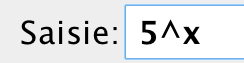 Sur la calculatrice :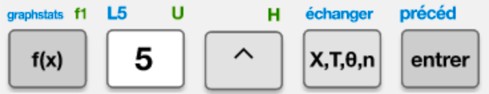 q x × q y=q x + y! #!$=q x - yq 0=1(q x) y=q x × y